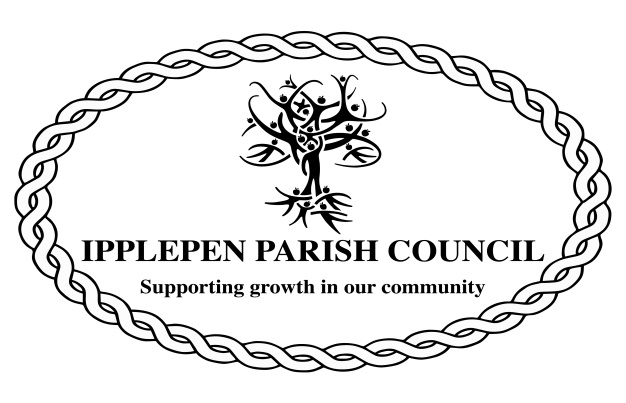 MINUTES OF THE REGULAR MEETING OF THE IPPLEPEN PARISH COUNCIL PLANNING COMMITTEE ON WEDNESDAY 21st OCTOBER 2020 at 19.00hrsPresent:	Councillor R Carnell		Councillor Mrs B Calland		Councillor R A A Farrow (Chairman)Councillor Mrs M HutchingsVisitors:	No Members of the public present.Apologies: None2.0	Declarations of interest: None3.0	Review of Planning Applications:3.1	20/01756/HOU - First floor rear extension at The Crescent House, Totnes Road, Ipplepen	Ipplepen Parish Council acknowledge the application and have no objections. Unanimous 3.2	20/01774/HOU - Proposed front porch extension and rear two storey extension at 19 Barn Park Close, IpplepenIpplepen Parish Council have no objection to the proposed porch however we have serious concerns over the design of the proposed rear two storey extension. We are concerned that neighbouring properties will have intrusion on their privacy due to the extension being two storey and we have serious reservations on the design including a flat roof, which we consider is inappropriate. Unanimous 4) Public Session - no members of the public were present5) Meeting closed at 7.37pm